Jacqueline Tomaz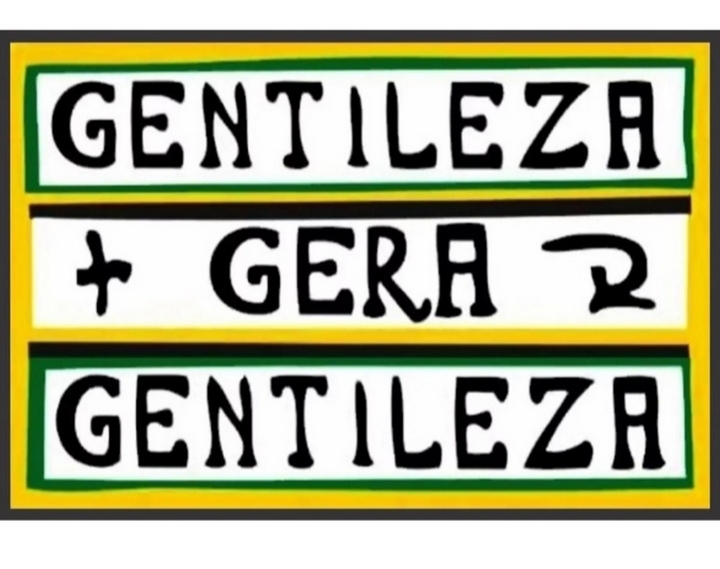 